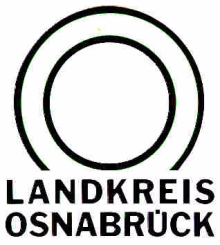 Landkreis Osnabrück	Sprechzeiten:	Der Landkreis im Internet:Am Schölerberg 1	Montag bis Freitag, 8.00 bis 13.00 Uhr.	http://www.lkos.de49082 Osnabrück	Donnerstag auch bis 17.30 Uhr.	Ansonsten nach VereinbarungOffene Impfaktionen in sieben Kirchengemeinden im Landkreis OsnabrückOsnabrück. Das Impfen geht weiter: In Zusammenarbeit mit sieben katholischen und evangelischen Kirchengemeinden bietet der Landkreis Osnabrück weitere offene Impfaktionen im Kreisgebiet an, bei denen sich Bürgerinnen und Bürger ohne Termin oder Anmeldung und völlig unkompliziert impfen lassen können. Folgende Termine stehen zur Verfügung:Offene Impfaktion in den Räumen Ev.-luth. Christuskirche HasbergenHasbergen. Der Landkreis Osnabrück bietet am Mittwoch, 17. November, im Zeitraum von 12 bis 18 Uhr eine offene Impfaktion an. Die Impfungen finden in den Räumen des Gemeindehauses der Ev.-Luth. Christuskirche Hasbergen, Martin-Luther-Str. 2, 49205 Hasbergen statt. Alle Bürgerinnen und Bürger ab zwölf Jahren haben die Möglichkeit, sich durch ein Team DRK mit dem Impfstoff von Biontech und Moderna impfen zu lassen. Möglich sind Erst- und Zweitimpfungen sowie die dritte Auffrischungsimpfung („Booster“) nach den Vorgaben der Ständigen Impfkommission.Offene Impfaktion in der Kath. Pfarreiengemeinschaft St. Clemens und St. Jakobus d. Ältere Bad Iburg/ GlaneBad Iburg. Der Landkreis Osnabrück bietet am Montag, 22. November, im Zeitraum von 13 bis 17 Uhr eine offene Impfaktion an. Die Impfungen finden in den Räumen des Gemeindehauses St. Jakobus, Kirchstr. 10, 49186 Bad Iburg/ Glane statt. Alle Bürgerinnen und Bürger ab zwölf Jahren haben die Möglichkeit, sich durch ein Team des Malteser Hilfsdienstes (MHD) mit dem Impfstoff von Biontech und Moderna impfen zu lassen. Möglich sind Erst- und Zweitimpfungen sowie die dritte Auffrischungsimpfung („Booster“) nach den Vorgaben der Ständigen Impfkommission.Offene Impfaktion im Pfarr- und Jugendheim OhrbeckGeorgsmarienhütte. Der Landkreis Osnabrück bietet am Dienstag, 23. November, im Zeitraum von 13 bis 18 Uhr eine offene Impfaktion an. Die Impfungen finden in den Räumen des Pfarr- und Jugendheims Ohrbeck, Am Boberg 10, 49124 Georgsmarienhütte statt. Alle Bürgerinnen und Bürger ab zwölf Jahren haben die Möglichkeit, sich durch ein Team des Malteser Hilfsdienstes (MHD) mit dem Impfstoff von Biontech und Moderna impfen zu lassen. Möglich sind Erst- und Zweitimpfungen sowie die dritte Auffrischungsimpfung („Booster“) nach den Vorgaben der Ständigen Impfkommission.Offene Impfaktion in der Ev.-lt. Johanneskirche Vehrte und IckerBelm. Der Landkreis Osnabrück bietet am Montag, 29. November, im Zeitraum von 13 bis 18 Uhr eine offene Impfaktion an. Die Impfungen finden in den Räumen des Gemeindehauses der Ev.-lt. Johanneskirche Vehrte und Icker, Vehrter Kirchweg 3, 49191 Belm statt. Alle Bürgerinnen und Bürger ab zwölf Jahren haben die Möglichkeit, sich durch ein Team des Malteser Hilfsdienstes (MHD) mit dem Impfstoff von Biontech und Moderna impfen zu lassen. Möglich sind Erst- und Zweitimpfungen sowie die dritte Auffrischungsimpfung („Booster“) nach den Vorgaben der Ständigen Impfkommission..Offene Impfaktion St. Johann Melle/ RiemslohMelle. Der Landkreis Osnabrück bietet am Donnerstag, 2. Dezember, im Zeitraum von 9 bis 15 Uhr eine offene Impfaktion an. Die Impfungen finden in den Räumen des Gemeindehauses St. Johann, An St. Johann, 49328 Melle/ Riemsloh statt. Alle Bürgerinnen und Bürger ab zwölf Jahren haben die Möglichkeit, sich durch ein Team des Malteser Hilfsdienstes (MHD) mit dem Impfstoff von Biontech und Moderna impfen zu lassen. Möglich sind Erst- und Zweitimpfungen sowie die dritte Auffrischungsimpfung („Booster“) nach den Vorgaben der Ständigen Impfkommission..Offene Impfaktion in der Ev.-luth. Christuskirche BelmBelm. Der Landkreis Osnabrück bietet am Freitag, 3. Dezember, im Zeitraum von 16 bis 19 Uhr eine offene Impfaktion an. Die Impfungen finden in den Räumen des Gemeindehauses der Ev.-Luth. Christuskirche Belm, Belmer Straße 5, 49191 Belm statt. Alle Bürgerinnen und Bürger ab zwölf Jahren haben die Möglichkeit, sich durch ein Team des Malteser Hilfsdienstes (MHD) mit dem Impfstoff von Biontech und Moderna impfen zu lassen. Möglich sind Erst- und Zweitimpfungen sowie die dritte Auffrischungsimpfung („Booster“) nach den Vorgaben der Ständigen Impfkommission..Offene Impfaktion St. Matthäus MelleMelle. Der Landkreis Osnabrück bietet am Donnerstag, 9. Dezember, im Zeitraum von 14:30 bis 20 Uhr eine offene Impfaktion an. Die Impfungen finden in den Räumen des Gemeindehauses St. Matthäus Melle, Kirchstraße 4, 49324 Melle statt. Alle Bürgerinnen und Bürger ab zwölf Jahren haben die Möglichkeit, sich durch ein Team des Malteser Hilfsdienstes (MHD) mit dem Impfstoff von Biontech und Moderna impfen zu lassen. Möglich sind Erst- und Zweitimpfungen sowie die dritte Auffrischungsimpfung („Booster“) nach den Vorgaben der Ständigen Impfkommission..Landkreis Osnabrück  Postfach 25 09  49015 OsnabrückDie LandrätinDie LandrätinAn dieRedaktionReferat für Assistenzund Kommunikation-Pressestelle-Datum:	11. November 2021Zimmer-Nr.:	2061Auskunft erteilt:	Burkhard RiepenhoffDurchwahl:Referat für Assistenzund Kommunikation-Pressestelle-Datum:	11. November 2021Zimmer-Nr.:	2061Auskunft erteilt:	Burkhard RiepenhoffDurchwahl:Pressemitteilung
Tel.: (05 41) 501-Fax: (05 41) 501-e-mail:20614420riepenhoffb@lkos.de